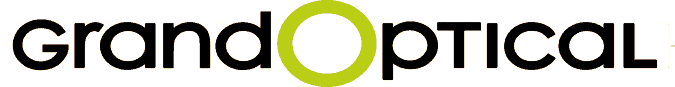  VENTE EN LIGNEFORMULAIRE DE RETRACTATIONA l’attention de :Email : Relation-clientele.grandoptical@grandoptical.comGrandvision France – Service E-Commerce - GrandOpticalZ.A. des Louaittieres,Rue du Four à Chaux 41600 Nouan Le FuzelierJe vous notifie par la présente ma rétractation du contrat portant sur la vente du bien ci-dessous :N° de facture : Commandé le  (*) /reçu le (*) :Nom du consommateur : Adresse du consommateur :Date :Signature du consommateur (uniquement en cas de notification du présent formulaire sur papier)(*) : Rayez la mention inutile